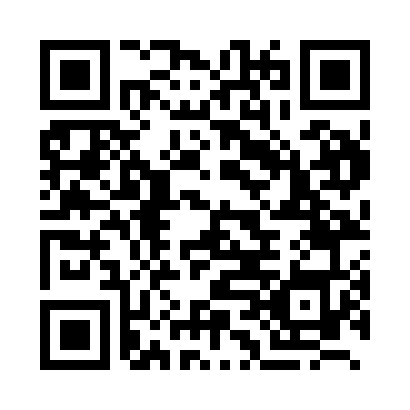 Prayer times for Matagalpa, NicaraguaWed 1 May 2024 - Fri 31 May 2024High Latitude Method: NonePrayer Calculation Method: Muslim World LeagueAsar Calculation Method: ShafiPrayer times provided by https://www.salahtimes.comDateDayFajrSunriseDhuhrAsrMaghribIsha1Wed4:095:2311:412:515:597:092Thu4:085:2211:412:525:597:093Fri4:075:2211:402:535:597:094Sat4:075:2211:402:535:597:105Sun4:065:2111:402:546:007:106Mon4:065:2111:402:546:007:107Tue4:055:2111:402:556:007:118Wed4:055:2011:402:556:007:119Thu4:055:2011:402:566:007:1110Fri4:045:2011:402:566:017:1211Sat4:045:1911:402:576:017:1212Sun4:035:1911:402:576:017:1313Mon4:035:1911:402:586:017:1314Tue4:025:1811:402:586:027:1315Wed4:025:1811:402:596:027:1416Thu4:025:1811:402:596:027:1417Fri4:015:1811:402:596:037:1418Sat4:015:1811:403:006:037:1519Sun4:015:1711:403:006:037:1520Mon4:005:1711:403:016:037:1621Tue4:005:1711:403:016:047:1622Wed4:005:1711:403:026:047:1623Thu4:005:1711:413:026:047:1724Fri3:595:1711:413:036:047:1725Sat3:595:1711:413:036:057:1826Sun3:595:1711:413:036:057:1827Mon3:595:1711:413:046:057:1828Tue3:595:1711:413:046:067:1929Wed3:595:1611:413:056:067:1930Thu3:585:1611:413:056:067:2031Fri3:585:1611:413:056:077:20